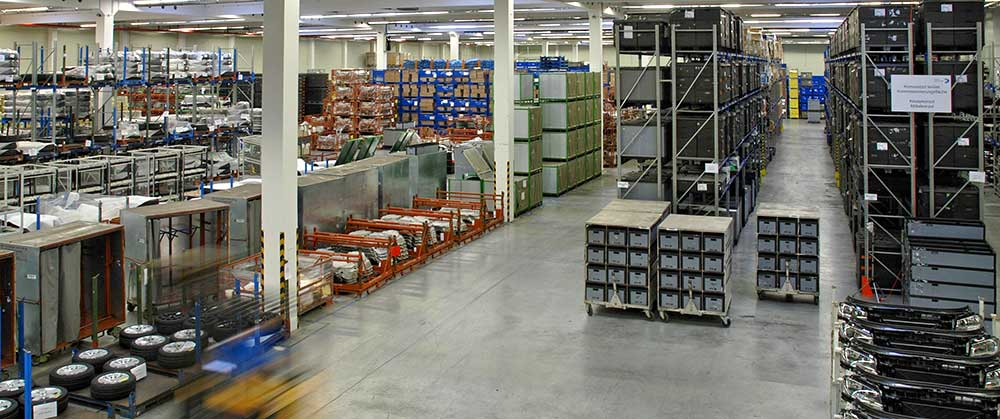 Training ParametersProgram OverviewThis section summarizes the end objectives of the program along with its duration.Training OutcomesAt the end of the program, the learner will be able to: Execute consignment booking activitiesSchedule vehicle for consignment movement based on type of consignment and delivery priorityPerform route planning and resource scheduling activitiesProcess gate entry and gate exit of vehiclesSchedule consignment pickup by deploying the right vehicleTrack consignment movement to report statusComply to workplace integrity, ethical and regulatory practices.Manage workplace for safe and healthy work environment by following compliance to regulatory and safety norms.Inspect invoices for correct application of GSTExecute cargo consolidation to optimise travel, time, and costAssist in customs clearance of goods by performing field customs clearance activitiesCompulsory ModulesThe table lists the modules, their duration and mode of delivery.Option ModulesThe table lists the option modules, their duration and mode of delivery.Option 1: Transport Consolidation Option 2: Customs ClearanceModule DetailsModule 1: Introduction to Land Transportation AssociateMapped to Bridge ModuleTerminal Outcomes: Describe the basic structure and function of supply chainDetail the various functions of a Land transportation Associate	Module 2: Consignment booking and processing Mapped to LSC/N1201, v1.0Terminal Outcomes: Detail the steps involved in consignment booking and processing as per SOPModule 3: Route planning and vendor coordination Mapped to LSC/N1004, V1.0Terminal Outcomes: Detail the steps to be followed for route planning activitiesDiscuss the steps to be followed for effective vendor coordinationModule 4: Gate operationsMapped to LSC/N1001, V1.0Terminal Outcomes: Detail the steps to be followed for effective gate operation activities Module 5: Consignment pickup and trackingMapped to LSC/N1132, V1.0Terminal Outcomes: Detail the steps to be followed for consignment pickup and tracking as per SOPModule 6: Guidelines on integrity and ethicsMapped to LSC/N9904, v1.0Terminal Outcomes: Explain the concepts of integrity, ethicsDetail the various regulatory requirements related to logistics industryModule 7: Compliance to health, safety and security normsMapped to LSC/N9905, v1.0Terminal Outcomes: Describe health, safety, and security procedures in warehouseDemonstrate the inspection procedure to ensure appropriate and safe conditions of activity area and equipmentIllustrate the standard protocol to be followed during emergency situations, accidents and breach of safetyModule 8: Verify GST application Mapped to LSC/N9906, v1.0Terminal Outcomes: Demonstrate the process of verifying GST invoices as per SOPModule 9: Employability SkillsMapped to DGT/VSQ/N0101, v1.0Terminal Outcomes: Discuss the Employability Skills required for jobs in various industriesExplain the constitutional values, including civic rights and duties, citizenship, responsibility towards society and personal values and ethics such as honesty, integrity, caring and respecting others that are required to become a responsible citizenDiscuss how to identify opportunities for potential business, sources of funding and associated financial and legal risks with its mitigation planModule 10: Consignment consolidation for transportation Mapped to LSC/N1135, v1.0Terminal Outcomes: Demonstrate the steps for consignment consolidation as per SOPModule 11: Field activities in customs clearance Mapped to LSC/N2341, v1.0Terminal Outcomes: Detail the appropriate steps to be followed for effective field activities in customs clearanceAnnexureTrainer RequirementsAssessor RequirementsAssessment StrategyThe emphasis is on ‘learning-by-doing' and practical demonstration of skills and knowledge based on the performance criteria. Accordingly, assessment criteria for each job role is set and made available in qualification pack.The assessment papers for both theory and practical would be developed by Subject Matter Experts (SME) hired by Logistics Sector Skill Council or with the LSC accredited Assessment Agency as per the assessment criteria mentioned in the Qualification Pack. The assessments papers would also be checked for the various outcome-based parameters such as quality, time taken, precision, tools & equipment requirement etc.Each NOS in the Qualification Pack (QP) is assigned a relative weightage for assessment based on the criticality of the NOS. Therein each Element/Performance Criteria in the NOS is assigned marks on relative importance, criticality of function and training infrastructure.The following tools would be used for final assessment:Practical Assessment: This comprises of a creation of mock environment in the skill lab which is equipped with all equipment required for the qualification pack.Candidate's soft skills, communication, aptitude, safety consciousness, quality consciousness etc. is ascertained by observation and marked in observation checklist. The outcome is measured against the specified dimensions and standards to gauge the level of their skill achievements.Viva/Structured Interview: This tool is used to assess the conceptual understanding and the behavioral aspects with regard to the job role and the specific task at hand. It also includes questions on safety, quality, environment, and equipment etc.On-Job Training: OJT would be evaluated based on standard log book capturing departments worked on, key observations of learner, feedback and remarks of supervisor or mentor.Written Test: Question paper consisting of 100 MCQs (Hard:40, Medium:30 and Easy: 30) with questions from each element of each NOS. The written assessment paper is comprised of following types of questions:True / False StatementsMultiple Choice QuestionsMatching Type QuestionsFill in the blanksScenario based QuestionsIdentification QuestionsQA Regarding Assessors:Assessors are selected as per the “eligibility criteria” laid down by LSC for assessing each job role. The assessors selected by Assessment Agencies are scrutinized and made to undergo training and introduction to LSC Assessment Framework, competency-based assessments, assessors guide etc. LSC conducts “Training of Assessors” program from time to time for each job role and sensitize assessors regarding assessment process and strategy which is outlined on following mandatory parameters:Guidance regarding NSQFQualification Pack StructureGuidance for the assessor to conduct theory, practical and viva assessmentsGuidance for trainees to be given by assessor before the start of the assessments.Guidance on assessments process, practical brief with steps of operations practical observation checklist and mark sheetViva guidance for uniformity and consistency across the batch.Mock assessmentsSample question paper and practical demonstrationReferencesGlossaryAcronyms and AbbreviationsModel Curriculum QP Name: Land Transportation Associate (Options – Transport Consolidation/ Customs Clearance)QP Code: LSC/Q1001QP Version: 2.0 NSQF Level: 3Model Curriculum Version: 2.0 Logistics Sector Skill Council|| Logistics Sector Skill Council, Ground Floor, Temple Tower, No.476, Anna Salai, Nandanam, Chennai, Tamil Nadu 600035Sector LogisticsSub-Sector
 Land Transportation Occupation
 Ground operations, vehicle operations, Customer support/relationsCountry
 IndiaNSQF Level
 3Aligned to NCO/ISCO/ISIC Code
 NCO-2015-4221/4323 and ISCO-08/4323Minimum Educational Qualiﬁcation and Experience 
 Grade 9 or Grade 8 with one year of (NTC/ NAC) after 8th or Grade 8 pass and pursuing continuous schooling in regular school with vocational subject 
or 8th grade pass + 1 year relevant experience
or 5th grade pass + 4 year relevant experience
or Ability to read and write + 5 year relevant experience
or Previous relevant Qualification of NSQF Level 2 + 1  year relevant experience
or Previous relevant Qualification of NSQF Level 2.5 + 6 months  relevant experiencePre-Requisite License or Training 
 NAMinimum Job Entry Age
 18Last Reviewed On 
 25-08-2022Next Review Date
 25-08-2025NSQC Approval Date
 25-08-2022QP Version 
 2.0Model Curriculum Creation Date
04-07-2022Model Curriculum Valid Up to Date
25-08-2025Model Curriculum Version 
2.0Minimum Duration of the Course
390Maximum Duration of the Course
510NOS and Module DetailsTheoryDurationPracticalDurationOn-the-Job Training Duration (Mandatory)On-the-Job Training Duration (Recommended)Total DurationBridge Module201030Module 1: Introduction to Land Transportation Associate201030	LSC/N1201 – Book and process consignmentsNOS Version 1.0NSQF Level 320301060Module 2: Consignment booking and processing20301060LSC/N1004– Route planning and vendor coordination NOS Version 1.0NSQF Level 320301060Module 3: Route planning and vendor coordination20301060LSC/N1001 – Undertake gate operationsNOS Version 1.0NSQF Level 320301060Module 4: Date operations20301060LSC/N1132– Arrange and track the movement of consignmentsNOS Version 1.0NSQF Level 3204060Module 5: Consignment pickup and tracking204060LSC/N9904 – Maintain integrity and ethics in operationsNOS Version 1.0NSQF Level 3102030Module 6: Guidelines on integrity and ethics102030LSC/N9905 - Follow health safety and security proceduresNOS Version 1.0NSQF Level 3102030Module 7: Compliance to health, safety and security norms102030LSC/N9906 - Verify GST invoices NOS Version 1.0NSQF Level 3102030Module 8: Verify GST application102030Employability Skills DGT/VSQ/N0101151530Total Duration14521530390NOS and Module DetailsTheoryDurationPracticalDurationOn-the-Job Training Duration (Mandatory)On-the-Job Training Duration (Recommended)Total DurationLSC/N1135 – Perform transport consolidationNOS Version 1.0NSQF Level 3303060Module 9: Consignment consolidation for transportation303060Total Duration303060NOS and Module DetailsTheoryDurationPracticalDurationOn-the-Job Training Duration (Mandatory)On-the-Job Training Duration (Recommended)Total DurationLSC/N2341 – Perform customs clearance field activitiesNOS Version 1.0NSQF Level 3303060Module 10: Field activities in customs clearance303060Total Duration303060Duration: 20:00Duration: 10:00Theory – Key Learning OutcomesPractical – Key Learning OutcomesClassify the components of supply chain and logistics sectorDetail the various sub-sectors and the opportunities in themDetail activities in courier.Explain job roles in Land TransportationDetail your job role as Land Transportation Associate and its interface with other job rolesDescribe the various MHEs and equipment used in Land transportation Discuss the documentation requirements land transportationIdentify the various MHEs and equipment’s used in warehousesPerform various operations functions of a land transportation associateClassroom AidsClassroom AidsCharts, Models, Video presentation, Flip Chart, Whiteboard/Smart Board, Marker, Board eraserCharts, Models, Video presentation, Flip Chart, Whiteboard/Smart Board, Marker, Board eraserTools, Equipment and Other Requirements Tools, Equipment and Other Requirements Duration: 20:00Duration: 30:00Theory – Key Learning OutcomesPractical – Key Learning OutcomesExplain the procedure involved in order bookingDescribe the method of calculating loading requirements to identify the type of truck requiredDemonstrate the method to calculate transportation cost that occur during transitList the important documents for land transportation such as GST permit, Lorry receipt etc.Explain the course of problem that may occur during transit Explain the tracking procedure of vehicle and goods Illustrate inbound documentation and agreement sheetPerform order booking as per SOPCompute the loading requirements to identify the type of truck requiredCalculate the transportation cost that occur during transitFormulate documents such as GST permit, Lorry receipt etc.Perform tracking of vehicle and goods as per SOPProcess inbound documentation and agreement sheetClassroom AidsClassroom AidsCharts, Models, Video presentation, Flip Chart, Whiteboard/Smart Board, Marker, Board eraserCharts, Models, Video presentation, Flip Chart, Whiteboard/Smart Board, Marker, Board eraserTools, Equipment and Other Requirements Tools, Equipment and Other Requirements SOP, Stationery, markers, PPEs, ERP/TMS, computer, printers, GPS tracker etc.SOP, Stationery, markers, PPEs, ERP/TMS, computer, printers, GPS tracker etc.Duration: 20:00Duration: 30:00Theory – Key Learning OutcomesPractical – Key Learning OutcomesDetail the steps to be followed for the route planning procedureExplain the method to set up daily truck route and trip assignment Set up daily truck route and trip assignmentExplain the route plan, schedule and necessary requirements to all stakeholders concernedIdentify point of origin, destination, type of good, pick-up time and date for a transitPerform the route planning procedureIdentify alternate routes for times of emergencySet up daily truck route and trip assignmentOrganize necessary driver and helper for tripArrange for consignment pickup and deliveryClassroom AidsClassroom AidsCharts, Models, Video presentation, Flip Chart, Whiteboard/Smart Board, Marker, Board eraserCharts, Models, Video presentation, Flip Chart, Whiteboard/Smart Board, Marker, Board eraserTools, Equipment and Other Requirements Tools, Equipment and Other Requirements SOP, computer, ERP/ TMS, worksheets, Route optimization software, MS Excel and Access, Atlas Map, etc.SOP, computer, ERP/ TMS, worksheets, Route optimization software, MS Excel and Access, Atlas Map, etc.Duration: 20:00Duration: 30:00Theory – Key Learning OutcomesPractical – Key Learning OutcomesDetail the steps to prepare vehicle wise/ bay wise daily schedule for loading and unloading based on daily dispatch/ receipt planDiscuss the compliance and regulatory requirementsDetail the precautions to be followed for hazardous goods transportationDescribe the customs verification processDiscuss the compliance to customs and legal clearance for all containers before approving exit passPrepare vehicle wise/ bay wise daily schedule for loading and unloading based on daily dispatch/ receipt planRecord plan details in ERP/TMS to communicate details to all stakeholdersInspect vehicle details and driver details for compliance to regulatory and consignment requirementsApply necessary precautions for hazardous goods transportationDemonstrate the customs verification processVerify compliance to customs and legal clearance for all containers before approving exit passCommunicate entry pass and exit pass through ERP/TMSClassroom AidsClassroom AidsCharts, Models, Video presentation, Flip Chart, Whiteboard/Smart Board, Marker, Board eraserCharts, Models, Video presentation, Flip Chart, Whiteboard/Smart Board, Marker, Board eraserTools, Equipment and Other Requirements Tools, Equipment and Other Requirements SOP, ERM/ TMS, computer, stationery, projector, etc.SOP, ERM/ TMS, computer, stationery, projector, etc.Duration: 20:00Duration: 40:00Theory – Key Learning OutcomesPractical – Key Learning OutcomesDetail the procedure to schedule consignment pickup by coordinating with transport companies and customersExplain the steps to be followed in case of exigencies List the mandatory documentation for perishable goods handlingDetail the steps to be followed for tracking Discuss the process of recording information in ERPSchedule consignment pickup by coordinating with transport companies and customersPlan alternate vehicle in coordination with Executive in-case of exigenciesInspect the vehicle for availability of all mandatory documentation for perishable goods handlingCommunicate to customer in case of any change in vehicle, pickup plan and schedule of operationsInspect compliance to schedule by coordinating with vehicle driverRecord location of consignment in ERP periodically to track movement and compliance to scheduleAppraise Executive, and Customer in case of documentation problems, accidents, GPS failure and any other case of exigenciesClassroom AidsClassroom AidsCharts, Models, Video presentation, Flip Chart, Whiteboard/Smart Board, Marker, Board eraserCharts, Models, Video presentation, Flip Chart, Whiteboard/Smart Board, Marker, Board eraserTools, Equipment and Other Requirements Tools, Equipment and Other Requirements Microsoft office, Global Positioning System (GPS) tracking and Enterprise Resource Planning (ERP)/ Transport Management System (TMS) software, computer, projector, stationery, work sheets etc.Microsoft office, Global Positioning System (GPS) tracking and Enterprise Resource Planning (ERP)/ Transport Management System (TMS) software, computer, projector, stationery, work sheets etc.Duration: 10:00Duration: 20:00Theory – Key Learning OutcomesPractical – Key Learning OutcomesDescribe the concepts of integrity, ethicsDetail the various regulatory requirements related to logistics industryExplain data and information security practicesDiscuss corrupt practicesDiscuss regulatory requirements, code of conduct and etiquettesDetail the procedure for documenting all integrity and ethics violationsExplain escalation matrix for reporting deviationPerform P&L analysis Perform budgeting and monitoring processAnalyse variance between budget and actual expenditureCross check budget with actual physical outputPrepare budget amendmentsDemonstrate risk management proceduresPerform Activity Based Costing (ABC)Perform audit to identify reasons for deviation from costingImplement improvement activities to rationalize costClassroom AidsClassroom AidsCharts, Models, Video presentation, Flip Chart, Whiteboard/Smart Board, Marker, Board eraserCharts, Models, Video presentation, Flip Chart, Whiteboard/Smart Board, Marker, Board eraserTools, Equipment and Other Requirements Tools, Equipment and Other Requirements SOP, Teaching board, computer, projector, video player, stationery, worksheets and TVSOP, Teaching board, computer, projector, video player, stationery, worksheets and TVDuration: 10:00Duration: 20:00Theory – Key Learning OutcomesPractical – Key Learning OutcomesDetail health, safety and security procedures in port terminals, CFS and ICDDescribe the 5S to be followedExplain the inspection procedure to ensure appropriate and safe conditions of activity area and equipmentDiscuss unsafe working conditionsDescribe the inspection procedure to check safe handling of hazardous goodsDiscuss the standard protocol to be followed during emergency situations, accidents and breach pf safetyDocument health, safety and security violationsExplain the escalation matrix for reporting deviation Establish performance measurement metrics for assigned activitiesDemonstrate performance review processPerform root cause analysis for non-performing areasDevelop corrective and preventive actions to avoid recurrenceDesign performance improvement planCommunicate performance improvement planEstablish the KPIs as per organisational metrics and expectationsExamine employee grievances and undertake corrective actionsClassroom AidsClassroom AidsCharts, Models, Video presentation, Flip Chart, Whiteboard/Smart Board, Marker, Board eraserCharts, Models, Video presentation, Flip Chart, Whiteboard/Smart Board, Marker, Board eraserTools, Equipment and Other Requirements Tools, Equipment and Other Requirements PPEs, MHEs like Forklift, Reach stacker, pallet truck, etc., barcode scanner, packaging devices, packing material, markers and stationery, etc.PPEs, MHEs like Forklift, Reach stacker, pallet truck, etc., barcode scanner, packaging devices, packing material, markers and stationery, etc.Duration: 10:00Duration: 20:00Theory – Key Learning OutcomesPractical – Key Learning OutcomesDifferentiate location of service recipient and place of supply of services in GST applicationDetermine classification of the transaction to apply the right CGST, IGST, and SGSTDetail the rules and regulation in applying and reversing GSTDiscuss the details required for applying GST, such as GSTIN, PAN, email id, HSC code, SAC code, UIN number etc.Compute the applicable GST based on documentationDiscuss the procedure for inspecting invoice for availability of mandatory information relating to GST applicationApply the right CGST, IGST and SGST as per transaction typeApply and reverse GST by following the appropriate rules and regulationsCalculate the correct GST based on documentationInspect invoice for availability of mandatory information relating to GST applicationClassroom AidsClassroom AidsCharts, Models, Video presentation, Flip Chart, Whiteboard/Smart Board, Marker, Board eraserCharts, Models, Video presentation, Flip Chart, Whiteboard/Smart Board, Marker, Board eraserTools, Equipment and Other Requirements Tools, Equipment and Other Requirements MS office, ERP, stationery, worksheets, computer, projector, GST guidelines etc.MS office, ERP, stationery, worksheets, computer, projector, GST guidelines etc.Duration: 15:00Duration: 15:00Theory – Key Learning OutcomesPractical – Key Learning OutcomesDiscuss the Employability Skills required for jobs in various industriesList different learning and employability related GOI and private portals and their usageExplain the constitutional values, including civic rights and duties, citizenship, responsibility towards society and personal values and ethics such as honesty, integrity, caring and respecting others that are required to become a responsible citizenDiscuss importance of relevant 21st century skills.Describe the benefits of continuous learning.Explain the importance of active listening for effective communicationDiscuss the significance of working collaboratively with others in a teamDiscuss the significance of escalating sexual harassment issues as per POSH act.List the common components of salary and compute income, expenditure, taxes, investments etc.Discuss the legal rights, laws, and aidsDescribe the role of digital technology in today’s lifeDiscuss the significance of displaying responsible online behaviour while browsing, using various social media platforms, e-mails, etc., safely and securelyExplain the types of entrepreneurship and enterprisesDiscuss how to identify opportunities for potential business, sources of funding and associated financial and legal risks with its mitigation planDescribe the 4Ps of Marketing-Product, Price, Place and Promotion and apply them as per requirementDetail the significance of analyzing different types and needs of customersExplain the significance of identifying customer needs and responding to them in a professional manner.Discuss the significance of maintaining hygiene and dressing appropriatelyExplain the significance of maintaining hygiene and confidence during an interviewList the steps for searching and registering for apprenticeship opportunitiesPractice different environmentally sustainable practices.Exhibit 21st century skills like Self-Awareness, Behaviour Skills, time management, critical and adaptive thinking, problem-solving, creative thinking, social and cultural awareness, emotional awareness, learning to learn etc. in personal or professional life.Demonstrate to use basic English sentences for everyday conversation in different contexts, in person and over the telephoneRead and interpret text written in basic EnglishWrite a short note/paragraph / letter/e -mail using basic EnglishCreate a career development plan with well-defined short- and long-term goalsCommunicate effectively using verbal and nonverbal communication etiquette.Demonstrate how to behave, communicate, and conduct oneself appropriately with all genders and PwDOutline the importance of selecting the right financial institution, product, and serviceDemonstrate how to carry out offline and online financial transactions, safely and securelyOperate digital devices and use the associated applications and features, safely and securelyCreate sample word documents, excel sheets and presentations using basic featuresUtilize virtual collaboration tools to work effectivelyDevise a sample business plan, for the selected business opportunityCreate a professional Curriculum Vitae (CV)Use various offline and online job search sources such as employment exchanges, recruitment agencies, and job portals respectivelyPerform a mock interviewClassroom AidsClassroom AidsCharts, Models, Video presentation, Flip Chart, Whiteboard/Smart Board, Marker, Board eraser, UPS, LCD Projector, Computer Tables & chairsCharts, Models, Video presentation, Flip Chart, Whiteboard/Smart Board, Marker, Board eraser, UPS, LCD Projector, Computer Tables & chairsTools, Equipment and Other Requirements Tools, Equipment and Other Requirements Computer (PC) with latest configurations – and Internet connection with standard operating system and standard word processor and worksheet software (Licensed) (all software should either be latest version or one/two version below), Scanner cum PrinterComputer (PC) with latest configurations – and Internet connection with standard operating system and standard word processor and worksheet software (Licensed) (all software should either be latest version or one/two version below), Scanner cum PrinterDuration: 30:00Duration: 30:00Theory – Key Learning OutcomesPractical – Key Learning OutcomesExplain components of truck schedule and dispatch scheduleDescribe the method of preparing consolidation plan based on nature of goods, volume of goods, FTL/LTL and other related parametersExplain the way to design effective loading plan Describe the process of lashing and cushioning of goods in the truckDemonstrate the way to record dispatch and delay details in ERPPrepare consolidation plan based on nature of goods, volume of goods, FTL/LTL requirements, destination, delivery priority, route taken, truck dimensions and other related parametersDesign loading plan to arrange goods in the demarcated space based on weight bearing capacity of bin/pallet/crate and delivery orderInspect compliance of loaded goods to the loading planArrange for replacement of damaged goods during handlingArrange for quarantine of damaged goodsRecord dispatch and delay details in ERPClassroom AidsClassroom AidsCharts, Models, Video presentation, Flip Chart, Whiteboard/Smart Board, Marker, Board eraserCharts, Models, Video presentation, Flip Chart, Whiteboard/Smart Board, Marker, Board eraserTools, Equipment and Other Requirements Tools, Equipment and Other Requirements Microsoft office and Enterprise Resource Planning (ERP), Computer, worksheet, stationery, SOP etc.Microsoft office and Enterprise Resource Planning (ERP), Computer, worksheet, stationery, SOP etc.Duration: 30:00Duration: 30:00Theory – Key Learning OutcomesPractical – Key Learning OutcomesDiscuss the documentation requirement for customs clearanceDescribe the dispute resolution process in customs clearanceDescribe different packaging requirements as per customer/ country/ product requirementsDetail customs inspection and container/cargo sealing processList the various documents to be submitted to shipper, customs agent, and EXIM office for filing and processingPrepare documents required for customs clearanceResolve disputes in customs clearance as per company policyInspect accuracy of packaging as per customer/ country/ product requirementsPerform customs inspection and container/cargo sealingPlan for cargo handling and movementReport daily shipment activities, photographs of seals, container number, cargo stuffing and other relevant details relating to customs clearanceSubmit records to shipper, customs agent, and EXIM office for filing and processingClassroom AidsClassroom AidsCharts, Models, Video presentation, Flip Chart, Whiteboard/Smart Board, Marker, Board eraserCharts, Models, Video presentation, Flip Chart, Whiteboard/Smart Board, Marker, Board eraserTools, Equipment and Other Requirements Tools, Equipment and Other Requirements SOP, MIS, ERP, worksheets, stationery, computer, projector etc.SOP, MIS, ERP, worksheets, stationery, computer, projector etc.Trainer PrerequisitesTrainer PrerequisitesTrainer PrerequisitesTrainer PrerequisitesTrainer PrerequisitesTrainer PrerequisitesTrainer PrerequisitesMinimum Educational Qualification
SpecializationRelevant Industry Experience Relevant Industry Experience Training ExperienceTraining ExperienceRemarks Minimum Educational Qualification
SpecializationYearsSpecializationYearsSpecialization12th Pass2Land Transportation1Land TransportationTrainer CertificationTrainer CertificationDomain CertificationPlatform CertificationCertified for Job Role: “Land Transportation Associate” mapped to QP: “LSC/Q1001, v2.0”. Minimum accepted score is 80%Recommended that the Trainer is certified for the Job Role: “Trainer”, mapped to the Qualification Pack: “MEP/Q2601”. Minimum accepted score is 80%Assessor PrerequisitesAssessor PrerequisitesAssessor PrerequisitesAssessor PrerequisitesAssessor PrerequisitesAssessor PrerequisitesAssessor PrerequisitesMinimum Educational Qualification 
SpecializationRelevant Industry ExperienceRelevant Industry ExperienceTraining/Assessment ExperienceTraining/Assessment ExperienceRemarks Minimum Educational Qualification 
SpecializationYearsSpecializationYearsSpecialization12th PassNA1Land Transportation1Land TransportationAssessor CertificationAssessor CertificationDomain CertificationPlatform CertificationCertified for Job Role: “Land Transportation Associate” mapped to QP: “LSC/Q1001, v2.0”. Minimum accepted score is 80%Recommended that the Assessor is certified for the Job Role: “Assessor”, mapped to the Qualification Pack: “MEP/Q2601”. Minimum accepted score is 80%TermDescriptionKey Learning OutcomeKey learning outcome is the statement of what a learner needs to know, understand and be able to do in order to achieve the terminal outcomes. A set of key learning outcomes will make up the training outcomes. Training outcome is specified in terms of knowledge, understanding (theory) and skills (practical application).OJT (M)On-the-job training (Mandatory); trainees are mandated to complete specified hours of training on siteOJT (R)On-the-job training (Recommended); trainees are recommended the specified hours of training on siteTraining OutcomeTraining outcome is a statement of what a learner will know, understand and be able to do upon the completion of the training. Terminal OutcomeTerminal outcome is a statement of what a learner will know, understand and be able to do upon the completion of a module. A set of terminal outcomes help to achieve the training outcome.TermDescriptionQPQualification PackNSQFNational Skills Qualification FrameworkNSQCNational Skills Qualification CommitteeNOSNational Occupational Standards